Controlador de TrajetóriaNotas de implementação1.DesignA fig.1 mostra o diagrama de componentes determinado para o software do LPCxpress.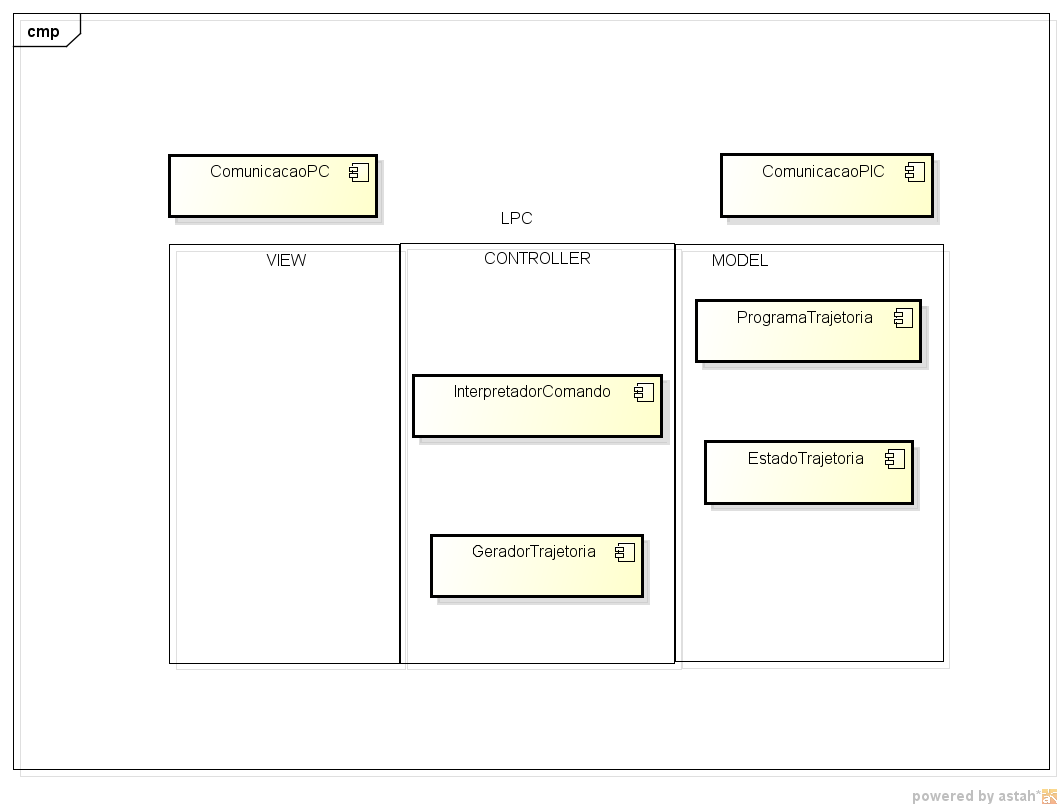 Fig.1:Diagrama de componentes para LPCxpressoPode-se perceber a divisão funcional em:ComunicacaoPC: responsável pela implementação do protocolo MODBUS, entre PC e LPCxpresso;InterpretadorComando: responsável pela execução de comandos recebidos do PC;GeradorTrajetoria: responsável pela geração da trajetória propriamente dita, incluindo a conversão de coordenadas “de garra”, recebidas do PC, para coordenadas de junta, a serem enviadas ao PIC. Inclui também a eventual interpolação entre pontos.ProgramaTrajetoria: armazena o programa a ser executado;EstadoTrajetoria: armazena o estado da trajetória, como as coordenadas atuais da máquina.ComunicacaoPIC: responsável pelo envio de setpoints para os PICs, de acordo com o protoloco LPCxpresso-PIC (ver notas de implementação do PIC, aonde este protocolo está descrito).O detalhamento das chamadas entre estes módulos já foi apresentado em sala, quando foi discutida a arquitetura MVC (ver slides da aula sobre MVC).Note-se, entretanto, que várias atividades devem ser executadas “em paralelo”, como por exemplo:A interpolação da trajetória (GeradorTrajetoria) não deve impedir que novos comandos sejam recebidos e processados (ComunicacaoPC, InterpretadorComando);O envio de setpoints aos PICs (ComunicacaoPIC) não pode impedir que novos comandos sejam recebidos e processados (ComunicacaoPC, InterpretadorComando) nem que sejam gerados os próximos setpoints (GeradorTrajetoria).Assim, decidiu-se por uma implementação em que 3 Tasks (como os define o FreeRTOS) serão encarregados do processamento, comunicando-se através de Queues (como definidas no FreeRTOS). A fig.2 mostra esta decomposição. Note-se o uso do estereótipo <<task>>, que identifica o componente como uma Task.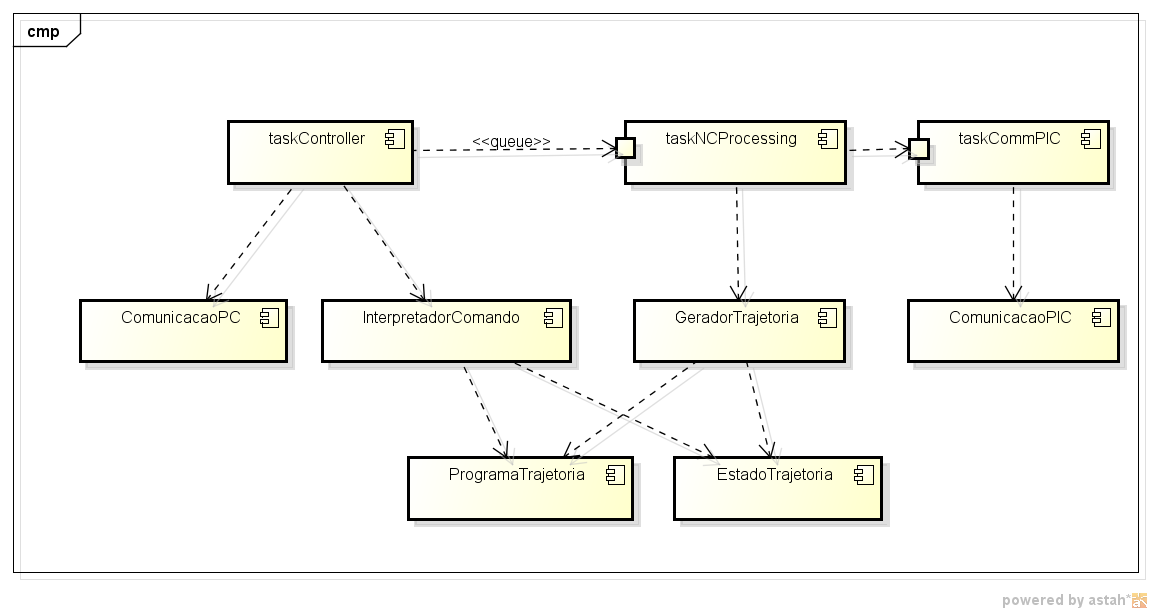 Fig2: Arquitetura de execuçãoComumente, chama-se este mapeamento de funções a tasks/processos de “arquitetura de execução”. Os Tasks são:taskController: realiza a comunicação MODBUS com o PC (ComunicacaoPC) e invoca o InterpretadorComando. Para certos comandos (como o que inicia a execução do Programa NC), envia informações através da fila qControlCommands ao taskNCProcessing.taskNCProcessing: responsável pelo processamento do Programa NC (GeradorTrajetoria).taskCommPIC: responsável pela comunicação com o PIC (ComunicacaoPIC).2.ImplementaçãoA implementação fornecida é parcial e precisará ser completada. Os principais pontos a serem completados estão indicados a seguir.Note também que os drivers dos dispositivos (UART, console, PWM, timer) foi movido para o diretório “drivers”, na árvore de projeto.3.ConfiguraçãoOs principais aspectos de configuração que podem precisar ser alterados são indicados a seguir.4.Teste sem conexão ao PCPara testar o seu programa, pode ser útil usar MODE=DEVELOPMENT_MODE (ver item 3.Configuração). Neste modo, os caracteres são lidos da fila (queue) qCommDev, ao invés de o serem da UART0. Desta forma, você pode testar o programa sem precisar estar conectado ao PC. Para fazer isso, crie a mensagem que seria enviada pelo PC como, por exemplo:// test data for ReadRegister: read reg 1 (CoordY)uint8_t msgReadRegister[] = {0x3a, 0x00, 0x00, 0x30, 0x33, 
                             0x00, 0x00, 0x30, 0x31, 0x33, 0x3c, 0x0d, 0x0a};Este exemplo é de uma mensagem de ReadRegister (FunctionCode 03) para leitura do registrador 01. Notar que, em DEVELOPMENT_MODE, não há verificação de LRC.No programa principal, mande os caracteres para a fila qCommDev, como no exemplo://*************** DEBUG FOR ReadRegister// insert ReadRegister msg on qCommDev for debugfor (i=0; i<sizeof(msgReadRegister); i++) {   ch = msgReadRegister[i];   xQueueSend(qCommDev, &ch, portMAX_DELAY);}Notar que esta fila recebe um caracter por vez. Assim, para testar o envio do programa em código G, pode ser necessário aumentar o tamanho desta fila, alterando o valor de DEV_Q_SIZE, no arquivo main.c.MóduloImplementarmodbus.cprocessWriteFile: implementarprocessReadRegister: o registrador possui apenas 1 byte; alterar a implementação ser for necessário um outro tipo de dado.processWriteRegister: o registrador possui apenas 1 byte; alterar a implementação se for necessário outro tipo de dado.Interpretador_comando.cctl_WriteRegister: apenas o comando CMD_START está  implementado mas pode necessitar de alterações.ctl_ReadRegister: retorna um inteiro; alterar a implementação se for necessário outro tipo de dadoctl_WriteFile: implementarcomunicacao_pic.cpic_sendToPIC: implementar. O protocolo de comunicação LPCxpresso-PIC foi discutido no material relativo à implementação do PIC.controlador_trajetoria.ctrj_generateSetpoint: rever a implementação; a que foi implementada até pode servir.programa_trajetoria.cptj_storeProgram: implementarParâmetroConfiguraçãoBAUDDefine a taxa de comunicação entre o PC e o LCPxpresso. Encontra-se no arquivo modbus.c.MODEModo de operação da comunicação MODBUS, podendo ser DEVELOPMENT_MODE ou REAL_MODE. Pode ser alterado na função com_init().   _mode = DEVELOPMENT_MODE;Em DEVELOPMENT_MODE, os caracteres são lidos da fila(queue) qCommDev, visando simular a comunicação com o PC. E os caracteres são escritos na console, ao invés de serem enviados à UART0. Ver, no programa principal (main.c) como inserir informações nesta fila, para simular a comunicação sem o uso do PC.Em REAL_MODE, a comunicação é através da UART0.MAX_RX_SIZETamanho do buffer de recepção. Pode ser necessário alterar seu tamanho para permitir armazenar o programa em código G. Encontra-se no arquivo modbus.c